 План работы Красносопкинского Дома культуры - филиала № 10 МБУК "Назаровский РДК" на 2022 год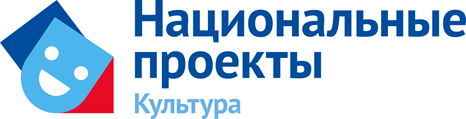 План работы сельского Дома культуры на 2022 год составлен в соответствии  с основными направлениями национального проекта «Культура». 	 Цель национального проекта - увеличить к 2024 году число граждан, вовлеченных в культуру путем создания современной инфраструктуры культуры, внедрения в деятельность организаций культуры новых форм и технологий, широкой поддержки культурных инициатив, направленных на укрепление российской гражданской идентичности.2. Развитие жанров народного творчества3. Методическая работа Заведующий филиалом        _________________                                   Петренко Т.В.								(подпись)СОГЛАСОВАНОГлава Красносопкинского сельсовета___________  О.В. Пономарев«___»_____2022 г.УТВЕРЖДАЮДиректор МБУК «Назаровский РДК»_______________ И.В. Лопатина«___»____2022 г.№ п/пНаименование мероприятия(с обязательным указание формы)Дата проведенияОтветственный(специалисты учреждения)ЯнварьЯнварьЯнварьЯнварь1Игровая программа«Рождественская история!»07.01Петренко Т.В.2Акция«Колядка, коляда!»14.01Петренко Т.В.4Беседа«Делай добро!»21.01Петренко Т.В.3Вечер отдыха«Я студент!»(ко Дню студента)25.01Петренко Т.В.5Информационная программа«Шостакович! Ленинградская симфония!»(ко дню освобождения Ленинграда от фашистской блокады  в 1944г.)27.01Петренко Т.В.6Выставка ДПИ«Зимние краски!»29.01Петренко Т.В.ФевральФевральФевральФевраль7Познавательная беседа«Великий Сталинград!»02.02Петренко Т.В.8Информационная программа«Наркотики – это вред!»09.02Петренко Т.В.9Игровая программа«Кудесы!»(ко дню рождения Домового)10.02Петренко Т.В.10Акция«Чистое село!»(программа «Волонтёры культуры»)15.02Петренко Т.В.11Акция  «Приглашаем на концерт!»15.02Петренко Т.В.12Выставка ДПИ«Мой папа!»(ко дню Защитника Отечества)21.02Петренко Т.В.12Концерт«Мое Отечество!»(ко дню Защитника Отечества)21.02Петренко Т.В.14Вечер отдыха«Чайная!»18.02Петренко Т.В.15Акция «Защитим память героев»! (ко дню защитника Отечества)24.02Петренко Т.В.16Познавательная программа«Село родное!»25.02Петренко Т.В.17Народное гулянье«Масленица веселая!»По согласованиюПетренко Т.В.МартМартМартМарт18Концерт«С праздником, милые женщины!(к международному женскому дню 8 марта)05.03Петренко Т.В.19Выставка ДПИ«Творчество женских рук!»05.03Петренко Т.В.20Акция «Сделано с любовью»  (программа «Волонтёры культуры»)04.03Петренко Т.В.21Игровая программа«Театральная роль»(к всемирному дню театра)26.03Петренко Т.В.22Беседа«Смотри  внимательно!»29.03Петренко Т.В.23Познавательная программа «История женских рукоделий»31.03Петренко Т.В.АпрельАпрельАпрельАпрельПетренко Т.В.Петренко Т.В.24Игровая программа«Веселые улыбки!»(ко дню смеха)01.04Петренко Т.В.25Познавательная викторина«День русской народной сказки!»06.04Петренко Т.В.26Игровая программа«Веселые медведи!»(ко дню Российской анимации)08.04Петренко Т.В.27Игровая программа«Космический полет!»(ко дню космонавтики)12.04Петренко Т.В.28Беседа«Берегите здоровье!»(к всемирному дню здоровья)16.04Петренко Т.В.29Смотр художественной самодеятельности«Счастье есть!»По согласованиюПетренко Т.В.30Выставка ДПИ«Счастье есть!»По согласованиюПетренко Т.В.31Акция«Приходите в гости!» По согласованиюПетренко Т.В.32Игровая программа«Пасхальные поздравления!»22.04Петренко Т.В.33Презентация«Охрана труда – дело общее!»28.04Петренко Т.В.34Акция«Мир, труд, май!»(к празднику Весны и Труда)29.04Петренко Т.В.МайМайМайМайЗаховаева С.В.Заховаева С.В.35Митинг«В наших сердцах»(ко дню Победы В.О.В.)09.05Петренко Т.В.36Концертная программа«Наша Великая Победа!»09.05Петренко Т.В.37Акция «Свеча памяти!» (программа «Волонтёры культуры»)09.05Петренко Т.В.38Акция «Окно Победы»(программа «Волонтёры культуры»)09.05Петренко Т.В.39Выставка рисунка«Наши победители!»(ко дню Победы В.О.В)09.05Петренко Т.В.40Акция «Знай сегодня, чтобы жить завтра!»(профилактика наркомании)13.05Петренко Т.В.41Выставка ДПИ«Наши успехи!»20.05Петренко Т.В.42Информация программа«Перо и чернила!»(ко дню славянской письменности)24.05Петренко Т.В.43Викторина«Здорово здоровым быть!»(к всемирному дню без табака)30.05Петренко Т.В.44Акция «Против курения»  (программа «Волонтёры культуры»)31.05Петренко Т.В.ИюньИюньИюньИюньЗаховаева С.В.Заховаева С.В.45Игровая программа«Веселое путешествие!»(ко дню защиты детей)01.06Петренко Т.В.46Акция  «Лето! Чудная пора!»(ко дню защиты детей)01.06Петренко Т.В.47Фото зона«Моя Россия!»(ко дню России)10.06Петренко Т.В.48Игровая программа«Праздник русской березки!»(Фольклорный праздник Троицы)09.06Петренко Т.В.49Адресное поздравление«Слава медикам!»(ко дню медицинского работника)20.06Петренко Т.В.50Митинг«Память»(ко дню памяти и скорби)22.06Петренко Т.В.51Акция «Ленточка памяти»программа «Волонтёры культуры») 22.06Петренко Т.В.52Познавательная программа«Русская балалайка!»(ко дню балалайки в России)23.06Петренко Т.В.53Конкурс«Вредные привычки – нам не друзья"!»(к международному дню борьбы с наркоманией и наркобизнесом)26.06Петренко Т.В.54Поздравительная  программа«Планета молодости!»По согласованиюПетренко Т.В.55Онлайн акция «Дай пять!» (программа «Волонтёры культуры»)По согласованиюПетренко Т.В.Июль Июль Июль Июль Петренко Т.В.Петренко Т.В.56Спортивная эстафета«Семейный Форсаж!»(ко дню семьи, любви и верности)08.07Петренко Т.В.57Акция «Подари ромашку»(программа «Волонтёры культуры»)08.07Петренко Т.В.58Викторина«Веселая реклама!»06.07Петренко Т.В.59Развлекательная программа«Купала!»07.07Петренко Т.В.60Познавательная программа«Сенокосная пора!»(Обряды на Петров день)12.07Петренко Т.В.61Акция«Единый день фольклора»(ко дню этнографа)17.07Петренко Т.В.62Игровая программа«Мы на рыбалку!»22.07Петренко Т.В.63Познавательная беседа«День Крещения Руси»28.07Петренко Т.В.Август Август Август Август Петренко Т.В.Петренко Т.В.64Развлекательная программа«Я спортсмен!»03.08Петренко Т.В.65Историческая программа«Курская дуга 1943 год»05.08Петренко Т.В.66Игровая программа«Большие гонки!»(ко дню физкультурника)10.08Петренко Т.В.67Игровая программа«Пришел спас – всем гостинцев припас!»12.08Петренко Т.В.68Фотозона«Флаг  моего государства!»(ко дню флага России)20.08Петренко Т.В.69Выставка рисунка«Символы государства»(ко дню флага России)20.08Петренко Т.В.70Акция по правилам дорожного движения «Гудок!»(программа «Волонтёры культуры»)23.08Петренко Т.В.71Информационная беседа«Здоровая жизнь - здоровая нация!»27.08Петренко Т.В.СентябрьСентябрьСентябрьСентябрьЗаховаева С.В.Заховаева С.В.72Видеофильм«Мы помним»(к окончанию Второй Мировой Войны)02.09Петренко Т.В.73Акция«Смотри внимательно на дорогу!»(программа «Волонтёры культуры»)03.09Петренко Т.В.74Беседа«Мы за мир без террора!»(ко дню солидарности в борьбе с терроризмом, память жертвам Беслана)03.09Петренко Т.В.75Познавательная  программа«Знаю ли я!»(к международному дню грамотности)06.09Петренко Т.В.76Беседа«Терроризм – территория страха!»(Безопасность и терроризм)09.09Петренко Т.В.77Акция «Золотая осень» (программа «Волонтёры культуры»)12.09Петренко Т.В.78Акция «Хоровод дружбы» (программа «Волонтёры культуры»)15.09Петренко Т.В.79Мастер - класс«Осенний букет»16.09Петренко Т.В.80Видеоролик«Это не должно случиться с тобой!»( ко дню профилактики наркомании и СПИДа)22.09Петренко Т.В.ОктябрьОктябрьОктябрьОктябрьЗаховаева С.В.Заховаева С.В.81Акция «Мы всегда вам рады!»(ко дню пожилого человека)По согласованиюПетренко Т.В.82Праздничный концерт«Золотой возраст!»(ко дню пожилого человека)По согласованиюПетренко Т.В.83Выставка ДПИ«Тепло души»01.10Петренко Т.В.84Видео поздравление«Учитель, первый мой!»(ко дню учителя)03.10Петренко Т.В.85Беседа«Свобода или зависимость»( ко дню профилактики наркомании)07.10Петренко Т.В.86Викторина«Наша Сибирь!»(к 200-летию образования Енисейской  Губернии)12.10Петренко Т.В.87Беседа«Дети выбирают мир!»15.10Петренко Т.В.88Выставка ДПИ«Умельцы нашего села!»(ко дню русской матрешки)24.10Петренко Т.В.89Игровая программа«Покров на Руси!»14.10Петренко Т.В.90Акция«Люди и судьбы!»(ко дню политических  репрессий)29.10Петренко Т.В.НоябрьНоябрьНоябрьНоябрьЗаховаева С.В.Заховаева С.В.91Мастер - класс«Цветочки для мамы!»(техника аппликация)02.11Петренко Т.В.92Поздравительная акция«Единство – наша сила!»(ко дню Единства)03.11Петренко Т.В.93Беседа«Граница»(к освобождению Киева от фашистских захватчиков 1943 год)08.11Петренко Т.В.94Мастер- класс«Соломенная игрушка»(Фольклорный праздник «Кузьминки»)14.11Петренко Т.В.95Акция«Делай добро!»(программа «Волонтёры культуры»)03.11Петренко Т.В.96Познавательная программа«С Днем рождения!»(ко дню рождения Деда Мороза)18.11Петренко Т.В.97Презентация «Енисейской губерния!»(к 200-летию образования Енисейской  Губернии)20.11Петренко Т.В.98Акция«Курить - не модно, дыши свободно!»(к Всемирному дню отказа от курения)21.11Петренко Т.В.99Концерт«Мама, главное слово!»(ко дню матери)26.11Петренко Т.В.100Выставка ДПИ«Все для мамы!»26.11Петренко Т.В.101Онлайн - акция «Я как мама!»(программа «Волонтёры культуры»)26.11Петренко Т.В.ДекабрьДекабрьДекабрьДекабрьПетренко Т.В.Петренко Т.В.102Историческая программа«Это нужно помнить!»(ко дню неизвестного солдата)03.12Петренко Т.В.103Акция«Мы вместе!»(ко дню инвалида)По согласованиюПетренко Т.В.104Познавательная программа«Наша история»(ко дню начала контрнаступления советских войск в битве под Москвой)06.12Петренко Т.В.105Познавательная беседа«Наши герои!»(ко дню героя Отечества)09.12Петренко Т.В.106Акция  «Озвучь Конституцию» (программа «Волонтёры культуры»)12.12Петренко Т.В.107Игровая программа«Веселые гонки!»15.12Петренко Т.В.108Онлайн выставка ДПИ«Мастерская Деда Мороза»По согласованиюПетренко Т.В.109Развлекательная программа«В преддверии праздника!»23.12Петренко Т.В.110Утренник«Новогодние приключения!»29.12Петренко Т.В.111Концертная  программа«Новогоднее настроение!»30.12Петренко Т.В.№п/пНаименования клубных формированийСроки проведенияРуководитель1Литературный кружок «Маска»Октябрь-майГопп В.А.2Театральный кружок  «Барбарики»Октябрь-майЖиглова Ю.В.3Изобразительный  кружок «Клякса»Октябрь-майЗаховаева С.В.4Молодежный клуб «Обмен опытом»Октябрь-майЖиглова Ю.В.5Вокальный кружок «Звезды»Октябрь-майФедорова М.В.6Вокальное трио «Ладушки»Октябрь-майПетренко Т.В.7Клуб детского творчества «Родничок»Октябрь-майЗаховаева С.В.8Вокальная группа «Отрада»Октябрь-майЗаховаева С.В.9Эстрадное творчество «Сопка.ру»Октябрь-майДемиденко М.А.10Клуб видео умельцев «КВУ»Октябрь-майГопп В.А.11Вокальная группа «Малина»Октябрь-майДемиденко М.А.12 Хор русской народной песни «Околица»Октябрь-майДемиденко М.А.№п/пМероприятияСроки проведенияОтветственный1Оказание методической помощи по оформлению служебной документации; проверка служебной документацииЕжемесячноПетренко Т.В.2Оказание (консультативной, методической, практической) помощи структурным подразделениям Красносопкинского СДКЕжемесячноГопп В.А.3Самообразование на тему: «Технология работы с детьми и подростками: игровые формы, направленные на формирование навыков здорового образа жизни»В течение годаДемиденко М.А.4Работа с заведующими сельскими клубами по положению клубных формирований,  журналам кружковых работ и т.д ЕжемесячноДемиденко М.А.5Предоставление помощи Крутоярской  СОШ,  д/саду «Аленка» в методической литературе, театральные  костюмы, и т.дВ течение годаЖиглова Ю.В.